Training and Guidance Internship Program ActivityTraineeSending InstitutionHost Organization/EnterpriseSending InstitutionCheck only ONE of the boxesAccident insurance for the traineeReceiving Organisation/Enterprise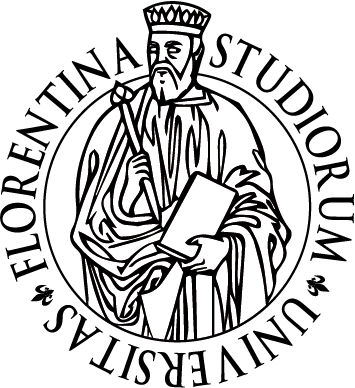 Last name(s)	                                                  First name(s) Date of birth                                Nationality                    Sex [M/F]Matriculation number School                                             Study cycle                        Field of education University of Florence – Department of …………………..– Via Santa Marta, nr. 3 – 50139 -Florence Italy School of    	                                     Course Traineeship Office                                             Contact person e-mail                                     phone Academic Supervisor e-mail                                                                phone Name	AddressCountry                                                                                          WebsiteLegal Representative                                          Contact personE-mail                                                                                                            phone Host Organization Supervisor e-mail                                                                                      phoneTraineeship Program at the Receiving Organization/EnterprisePlanned period of the mobility: from [month/year] ……………. to [month/year] ……………………………………Traineeship Program at the Receiving Organization/EnterprisePlanned period of the mobility: from [month/year] ……………. to [month/year] ……………………………………Traineeship title: …Number of  hours of traineeship per week:Detailed traineeship Program:Detailed traineeship Program:☐ The traineeship is embedded in the curriculum and upon satisfactory completion of the traineeship, the institution undertakes to:Award …….. .…ECTS credits (or equivalent)Give a grade based on:	Traineeship certificate ☐  Final report ☐ Interview ☐Record the traineeship in the trainee's Transcript of	Records and Diploma Supplement (or equivalent) Yes ☐ No ☐☐ The traineeship is voluntary and, upon satisfactory completion of the traineeship, the institution undertakes to record the traineership in the trainee’s career after the decision of the course of study☐ The traineeship is carried out by a recent graduate (within 3 years)  and, upon satisfactory completion of the traineeship, the institution and / or the Host institution/Enterprise undertakes to give him a certificateThe Sending Institution will provide an accident insurance to the trainee (if not provided by the Receiving Organization/Enterprise) Yes ☐ No ☐The accident insurance covers:accidents during travels made for traineership purposesaccidents to the traineership location and back  The Sending Organization/Enterprise will provide a liability insurance to the trainee (if not provided by the Receiving Institution):Yes ☐ No ☐The Receiving Organization/Enterprise will provide financial support to the trainee for the traineeship: Yes ☐ No ☐If yes, amount (EUR/month): ………..The Receiving Organization/Enterprise will provide a contribution in kind to the trainee for the traineeship: Yes ☐ No ☐If yes, please specify: ….The Receiving Organization/Enterprise will provide an accident insurance to the trainee - (if not provided by the Sending Institution): Yes ☐ No ☐The accident insurance covers:accidents during travels made for traineership purposesaccidents on the way to the traineership location and backThe Receiving Organization/Enterprise will provide a liability insurance to the trainee (if not provided by the Sending Institution):Yes ☐ No ☐The Receiving Organization/Enterprise will provide appropriate support and equipment to the trainee.Upon completion of the traineeship, the Organization/Enterprise undertakes to issue a Traineeship Certificate within 5 weeks after the end of the traineeshipBy signing this document, the trainee, the Sending Institution and the Receiving Organization/Enterprise confirm that they approve the Training and Guidance Internship Program Activity and that they will comply with all the arrangements agreed by all parties. The trainee and Receiving Organization/Enterprise will communicate to the Sending Institution any problem or changes regarding the traineeship period. The Receiving Organization/Enterprise would apply all the rules and regulations envisaged in its own about the traineeship.By signing this document, the trainee, the Sending Institution and the Receiving Organization/Enterprise confirm that they approve the Training and Guidance Internship Program Activity and that they will comply with all the arrangements agreed by all parties. The trainee and Receiving Organization/Enterprise will communicate to the Sending Institution any problem or changes regarding the traineeship period. The Receiving Organization/Enterprise would apply all the rules and regulations envisaged in its own about the traineeship.By signing this document, the trainee, the Sending Institution and the Receiving Organization/Enterprise confirm that they approve the Training and Guidance Internship Program Activity and that they will comply with all the arrangements agreed by all parties. The trainee and Receiving Organization/Enterprise will communicate to the Sending Institution any problem or changes regarding the traineeship period. The Receiving Organization/Enterprise would apply all the rules and regulations envisaged in its own about the traineeship.By signing this document, the trainee, the Sending Institution and the Receiving Organization/Enterprise confirm that they approve the Training and Guidance Internship Program Activity and that they will comply with all the arrangements agreed by all parties. The trainee and Receiving Organization/Enterprise will communicate to the Sending Institution any problem or changes regarding the traineeship period. The Receiving Organization/Enterprise would apply all the rules and regulations envisaged in its own about the traineeship.By signing this document, the trainee, the Sending Institution and the Receiving Organization/Enterprise confirm that they approve the Training and Guidance Internship Program Activity and that they will comply with all the arrangements agreed by all parties. The trainee and Receiving Organization/Enterprise will communicate to the Sending Institution any problem or changes regarding the traineeship period. The Receiving Organization/Enterprise would apply all the rules and regulations envisaged in its own about the traineeship.By signing this document, the trainee, the Sending Institution and the Receiving Organization/Enterprise confirm that they approve the Training and Guidance Internship Program Activity and that they will comply with all the arrangements agreed by all parties. The trainee and Receiving Organization/Enterprise will communicate to the Sending Institution any problem or changes regarding the traineeship period. The Receiving Organization/Enterprise would apply all the rules and regulations envisaged in its own about the traineeship.CommitmentNameEmailPositionDateSignatureTraineeTraineeResponsible person at the Sending Institution /Academic SupervisorSupervisor at the Receiving Organisation